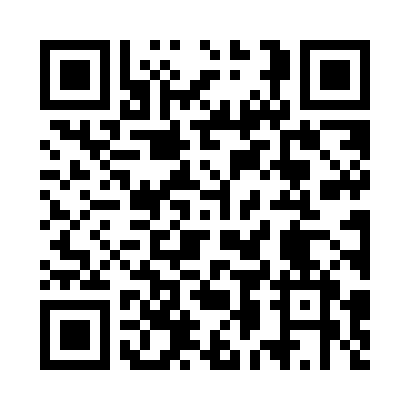 Prayer times for Olszyniec, PolandMon 1 Apr 2024 - Tue 30 Apr 2024High Latitude Method: Angle Based RulePrayer Calculation Method: Muslim World LeagueAsar Calculation Method: HanafiPrayer times provided by https://www.salahtimes.comDateDayFajrSunriseDhuhrAsrMaghribIsha1Mon4:346:331:035:307:339:252Tue4:316:311:035:317:359:273Wed4:296:291:025:327:379:294Thu4:266:271:025:337:389:325Fri4:236:241:025:357:409:346Sat4:206:221:015:367:429:367Sun4:176:201:015:377:439:398Mon4:146:181:015:387:459:419Tue4:116:151:015:397:479:4310Wed4:086:131:005:417:489:4611Thu4:056:111:005:427:509:4812Fri4:026:091:005:437:529:5113Sat3:596:0712:595:447:539:5314Sun3:566:0412:595:457:559:5615Mon3:536:0212:595:467:579:5816Tue3:496:0012:595:477:5810:0117Wed3:465:5812:595:498:0010:0318Thu3:435:5612:585:508:0210:0619Fri3:405:5412:585:518:0310:0820Sat3:375:5212:585:528:0510:1121Sun3:335:5012:585:538:0710:1422Mon3:305:4712:585:548:0810:1723Tue3:275:4512:575:558:1010:1924Wed3:235:4312:575:568:1210:2225Thu3:205:4112:575:578:1310:2526Fri3:175:3912:575:588:1510:2827Sat3:135:3712:575:598:1710:3128Sun3:105:3512:576:008:1810:3429Mon3:065:3412:566:018:2010:3730Tue3:035:3212:566:028:2210:40